ПОЛОЖЕНИЕ о XI Межрегиональном фестивале марийской культуры «ТОШТО МАРИЙ ПАЙРЕМ»(Праздник древних марийцев)(далее – Фестиваль)ОБЩИЕ ПОЛОЖЕНИЯУчредителями и организаторами Фестиваля являются:Министерство культуры Нижегородской области.Региональное управление культурно-образовательными проектами.Администрация Тоншаевского муниципального округа Нижегородской области.1.2.	Настоящее Положение определяет цели и задачи, порядок проведения, содержание Фестиваля, требования к его участникам.ЦЕЛИ И ЗАДАЧИУкрепление межрегионального культурного сотрудничества на основе общности корней и национальных традиций.Сохранение, популяризация и развитие марийской культуры, языка, национальных обычаев и традиций.Повышение профессионального уровня руководителей творческих коллективов.Изучение состояния марийской традиционной культуры Нижегородской области.Укрепление толерантности и воспитание эстетического вкуса у подрастающего поколения.ВРЕМЯ ПРОВЕДЕНИЯФестиваль проводится дистанционно. По итогам просмотра, присланного видеоматериала, подходящего по всем требованиям Оргкомитета работы, будут опубликованы 14 октября 2021 года на официальной странице сообщества https://vk.com/rukop_nn УСЛОВИЯ И ПОРЯДОК ПРОВЕДЕНИЯ В фестивале принимают участие: театры обряда, творческие коллективы, отдельные исполнители и мастера декоративно-прикладного искусства отражающие особенности национальной культуры, национальный колорит (костюмы, язык, репертуар и т.д.). Возраст участников не ограничен. Программа участников концертной программы должна состоять не более чем из 2 номеров отражающих особенности национальной культуры, национальный колорит (костюмы, язык, репертуар) общей продолжительностью не более 10 минут.  Выступление должно быть размещено в любом из указанных файловых хостингах (YouTube, Яндекс Диск). Затем, после полной загрузки, скопировать адрес страницы с вашим видео и вставить его в заявку (Приложение 1). Организаторы оставляют за собой право без объяснения причин не рассматривать представленные работы.Для участия в фестивале необходимо: отправить Анкету-заявку на участие до 5 октября 2021 года:- для солистов, театров обряда, творческих коллективов на электронный адрес: folk@kulturann.ru, в которой должна быть ссылка на видеоматериал (Приложение 1). - для мастеров декоративно-прикладного искусства на электронный адрес: int.konckurs2017@yandex.ru (Приложение 2). Заявки на участие принимаются в любое время. ВАЖНО! Обязательным условием участия в фестивале является то, что каждый участник фестиваля обязуется предоставить в адрес оргкомитета согласие на трансляцию своего изображения или изображения несовершеннолетнего участника в видеозаписи, направляемой в адрес оргкомитета XI Межрегионального фестиваля марийской культуры «Тошто Марий Пайрем» для дальнейшей трансляции на официальной странице в соц.сети в ВК Регионального управления культурно-образовательными проектами. (Согласие на изображение для гражданина от 18 лет и старше – Приложение 3. Согласие на изображение для гражданина до 18 лет заполняет родитель – Приложение 4)НАГРАЖДЕНИЕВсе участники фестиваля награждаются дипломами участника. Дипломы для скачивания будут опубликованы на официальной странице сообщества Оргкомитета https://vk.com/rukop_nnОрганизационный взнос за участие в конкурсе не взимается!!!КОНТАКТЫДля солистов, театров обряда, творческих коллективов:Тел. 8831 433-01-06 Отдел поддержки и реализации творческих инициатив ГАУК НО «Региональное управление культурно-образовательными проектами»E-mail: folk@kulturann.ruДля мастеров декоративно-прикладного искусства:Тел. 8 831 434-21-64 Отдел выставочной деятельности ГАУК НО «Региональное управление культурно-образовательными проектами»E-mail: int.konckurs2017@yandex.ruПриложение 1Для творческих коллективов и отдельных исполнителей Анкета-заявкаучастника XI Межрегионального фестиваля марийской культуры «ТОШТО МАРИЙ ПАЙРЕМ»Руководитель направляющей организации ____________________ ФИО, должность, подписьМ.П.       Приложение 2Для мастеров ДПИ Анкета-заявкаXI Межрегионального фестивалямарийской культуры«ТОШТО МАРИЙ ПАЙРЕМ»Руководитель направляющей организации ____________________ ФИО, должность, подписьМ.П.Приложение 3                                         ГАУК НО «Региональное управление культурно-образовательными проектами»от                                                        ______________________________________                                                                                                                                                              (ФИО)                                                                  паспорт серии___________________номер______________________выдан___________________________________________________________
  когда________________________________________
адрес____________________________________________________________
телефон_________________________________________________________Согласие на использование изображения гражданина.Я,_________________________________________________________________________г.р.                                                                                       (ФИО)
даю ГАУК НО РУКОП согласие на использование своих изображений в рекламных, информационных и иных материалах, размещаемых на наружных и внутренних стендах, в печатных изданиях, в сети Интернет без выплаты мне вознаграждения.Согласие распространяется на мои изображения в видеозаписи, направленной в адрес оргкомитета XI Межрегионального фестиваля марийской культуры «Тошто Марий Пайрем» для дальнейшей трансляции на официальной странице в соц.сети в ВК Регионального управления культурно-образовательными проектами. Настоящим предоставляю Вам право обнародовать и в дальнейшем использовать мои изображения полностью или фрагментарно: воспроизводить, распространять путем продажи или иного отчуждения оригиналов изображений или их экземпляров, осуществлять публичный показ, импортировать оригиналы или экземпляры изображений в целях распространения, предоставлять оригиналы или экземпляры изображений, сообщать в эфир и по кабелю, перерабатывать, доводить до всеобщего сведения. Кроме того, Вам разрешается передавать права на мои изображения любым третьим лицам в целях публикации в социальных сетях, трансляции на телевидении, размещения на видеохостингах.Изображения нельзя использовать способами, порочащими мою честь, достоинство и деловую репутацию.Изображение может быть использовано до дня отзыва настоящего согласия в письменной форме._____________________________             ________________________________________   _________________________                          Подпись                                                                  Расшифровка                                           число, месяц, годПриложение № 4       ГАУК НО «Региональное управление культурно-образовательными проектами»от                                                        ______________________________________                                                                                                                                                              (ФИО)                                                                  паспорт серии___________________номер______________________выдан___________________________________________________________
  когда________________________________________
адрес____________________________________________________________
телефон__________________________________________________________Согласие родителя, законного представителя на фото/видеосъёмку, обработку, публикацию и трансляцию  фото- и видеоматериалов с изображением несовершеннолетнегоЯ,	,(ФИО родителя или законного представителя)паспорт серия	№	выдан_________________________________________	дата выдачи___________,зарегистрирован(а) по адресу:_______________________________________________________________________________________________ ,номер телефона__________________________являясь законным представителем несовершеннолетнего________________________________	,(ФИО несовершеннолетнего, год рождения)настоящим согласием подтверждаю, что	являюсь законным представителем указанного выше несовершеннолетнего  и даю свое согласие на использование изображений несовершеннолетнего в рекламных, информационных и иных материалах, размещаемых на наружных и внутренних стендах, в печатных изданиях, в сети Интернет без выплаты мне вознаграждения.Согласие распространяется на изображения несовершеннолетнего в видеозаписи, направленной в адрес оргкомитета XI Межрегионального фестиваля марийской культуры «Тошто Марий Пайрем» для дальнейшей трансляции на официальной странице в соц.сети в ВК Регионального управления культурно-образовательными проектами. Настоящим предоставляю Вам право обнародовать и в дальнейшем использовать мои изображения полностью или фрагментарно: воспроизводить, распространять путем продажи или иного отчуждения оригиналов изображений или их экземпляров, осуществлять публичный показ, импортировать оригиналы или экземпляры изображений в целях распространения, предоставлять оригиналы или экземпляры изображений, сообщать в эфир и по кабелю, перерабатывать, доводить до всеобщего сведения. Кроме того, Вам разрешается передавать права на мои изображения любым третьим лицам в целях публикации в социальных сетях, трансляции на телевидении, размещения на видеохостингах.Изображения нельзя использовать способами, порочащими мою честь, достоинство и деловую репутацию.Изображение может быть использовано до дня отзыва настоящего согласия в письменной форме.«_____»________________20__г._______________________________________                   Дата подачи заявки                                                                                                Подпись	              Расшифровка подписи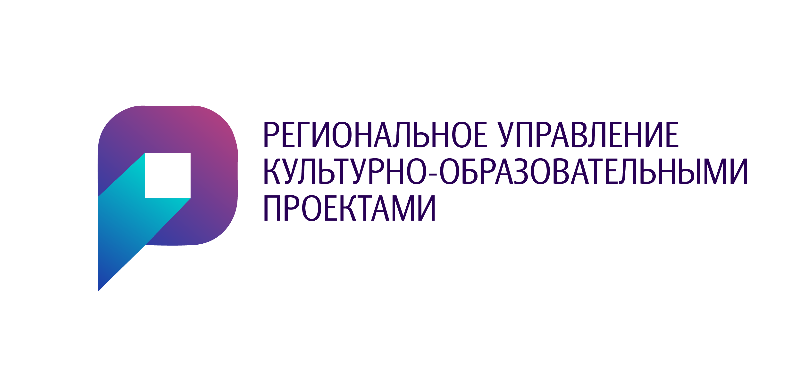 от    09.08.2021___№ _183_____________на № ____________от ________________Министерство культуры Нижегородской областиГосударственное автономное учреждениекультуры Нижегородской области«Региональное управлениекультурно-образовательными проектами»Регион/РайонНазвание участника для диплома (полностью) с указанием названия учреждения культуры/образования, где базируется коллектив (наименование по уставу) или ФИО участникаПример: «Народный» фольклорный коллектив «Иванушка» МБУК «Ивановский МЦКС»  Ивановского района Ивановской области, руководитель Иванов Иван ИвановичПример: Иванов Иван Иванович, участник «Народного» фольклорного коллектива «Иванушка» МБУК «Ивановский МЦКС»  Ивановского района Ивановской областиФ.И.О. руководителя коллективаНомер мобильного телефона и e-mail руководителяНазвания представленной программы/номеровСсылка на номерКраткая характеристика участника (кратко, для рассказа в соц.сетях)Количество участниковСВЕДЕНИЯ ОБ АВТОРЕСВЕДЕНИЯ ОБ АВТОРЕФ.И.О. автора (полностью)РайонНазвание коллектива для диплома (полностью) с указанием названия учреждения культуры/образования, где базируется коллектив (наименование по уставу)Ф.И.О. руководителя коллективаКонтактный телефон, E-mailНазвание работыНазвание работы